Ո Ր Ո Շ ՈՒ Մ
31 հունվարի 2024 թվականի N 013-ԱՀԱՅԱՍՏԱՆԻ ՀԱՆՐԱՊԵՏՈՒԹՅԱՆ ԱՐՄԱՎԻՐԻ ՄԱՐԶԻ ԱՐՄԱՎԻՐ ՀԱՄԱՅՆՔԻ ԽՆԱՄԱԿԱԼՈՒԹՅԱՆ ԵՎ ՀՈԳԱԲԱՐՁՈՒԹՅԱՆ ՀԱՆՁՆԱԺՈՂՈՎԻ ԱՆՀԱՏԱԿԱՆ ԿԱԶՄԸ ՀԱՍՏԱՏԵԼՈՒ, ԱՐՄԱՎԻՐ ՀԱՄԱՅՆՔԻ ԱՎԱԳԱՆՈՒ 2022 ԹՎԱԿԱՆԻ ՍԵՊՏԵՄԲԵՐԻ 9-Ի ԹԻՎ 169-Ա ՈՐՈՇՈՒՄՆ ՈՒԺԸ ԿՈՐՑՐԱԾ ՃԱՆԱՉԵԼՈՒ ՄԱՍԻՆ Ղեկավարվելով «Տեղական ինքնակառավարման մասին» Հայաստանի Հանրապետության օրենքի 13-րդ հոդվածի 5-րդ մասով, «Նորմատիվ իրավական ակտերի մասին» Հայաստանի Հանրապետության օրենքի 37-րդ հոդվածի 1-ին մասով, Հայաստանի Հանրապետության կառավարության 2016 թվականի հունիսի 2-ի «Խնամակալության և հոգաբարձության մարմինների կանոնադրությունը հաստատելու և Հայաստանի Հանրապետության կառավարության 2011 թվականի փետրվարի 24-ի թիվ 164-Ն որոշումն ուժը կորցրած ճանաչելու մասին» 631-Ն որոշմամբ հաստատված Խնամակալության և հոգաբարձության հանձնաժողովի կանոնադրության 11-րդ, 12-րդ և 14-րդ կետերով և հիմք ընդունելով Արմավիր համայնքի ղեկավարի առաջարկությունը՝ԱՐՄԱՎԻՐ ՀԱՄԱՅՆՔԻ ԱՎԱԳԱՆԻՆ ՈՐՈՇՈՒՄ Է.1.Հաստատել Արմավիր համայնքի խնամակալության և հոգաբարձության հանձնաժողովի անհատական կազմը՝ համաձայն հավելվածի:2.Ուժը կորցրած ճանաչել Հայաստանի Հանրապետության Արմավիրի մարզի Արմավիր համայնքի ավագանու 2022 թվականի սեպտեմբերի 9-ի «Հայաստանի Հանրապետության Արմավիրի մարզի Արմավիր համայնքի խնամակալության և հոգաբարձության հանձնաժողովի անհատական կազմը հաստատելու, Հայաստանի Հանրապետության Արմավիրի մարզի Արմավիր համայնքի ավագանու 2022 թվականի ապրիլի 06-ի  թիվ 097-Ա որոշումն ուժը կորցրած ճանաչելու  մասին»  թիվ 169-Ա որոշումը:3.Հանաձնաժողովի աշխատանքներին ըստ անհրաժեշտության ներգրավել Արմավիր համայնքի կազմում ընդգրկված գյուղերի վարչական ղեկավարներին:4.Որոշումն ուժի մեջ է մտնում ընդունման պահից:ՀԱՄԱՅՆՔԻ ՂԵԿԱՎԱՐ                      Վ․ ՍԱՐԳՍՅԱՆ2024թ. հունվարի 31
ք. Արմավիր
ՀԱՅԱՍՏԱՆԻ ՀԱՆՐԱՊԵՏՈՒԹՅԱՆ ԱՐՄԱՎԻՐ ՄԱՐԶԻ ԱՐՄԱՎԻՐ ՀԱՄԱՅՆՔԻ ԱՎԱԳԱՆԻ
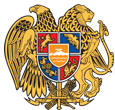 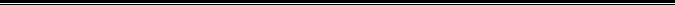 Հայաստանի Հանրապետության Արմավիրի մարզի Արմավիր համայնք 
ՀՀ, Արմավիրի մարզ, ք.Արմավիր, (0237) 2-36-54, armavirmunicipality@gmail.com                                                        Կողմ -19 ՍԱՐԳՍՅԱՆ ՎԱՐՇԱՄ ԱԲԳԱՐՅԱՆ ՀԱՅԿԱՂԱԽԱՆՅԱՆ ԿԱՐԵՆԱՐՈՅԱՆ ԱՐՏԱԿԲԱՐՍԵՂՅԱՆ ՀԱՅԿԳՐԻԳՈՐՅԱՆ ԹԱՄԱՐԱԴՈԼԻՆՅԱՆ ՀԱՅԿԿԱՐԱՊԵՏՅԱՆ ԱՐՇԱԿԿԱՐԱՊԵՏՅԱՆ ԿԱՐԵՆՀԱԿՈԲՅԱՆ ԱՐՄԵՆՀԱՐՈՒԹՅՈՒՆՅԱՆ ԽԱՉԻԿՂԱԶԱՐՅԱՆ ԱՐՄԻՆԵՄԱՐԳԱՐՅԱՆ ՀԱՐՈՒԹՅՈՒՆՄԱՐԳԱՐՅԱՆ ՌՈՄԱՆՄԵԼԵՔՅԱՆ ՀԱՅԿՄԿՐՏՉՅԱՆ ՀԵՐԻՔՆԱԶՆԱԶԱՐՅԱՆ ՍՏԵՓԱՆՇԱՀԻՆՅԱՆ ՄԱՄԻԿՈՆՇԻՐՎԱՆՅԱՆ ԱՐՄԵՆԴեմ -0 Ձեռնպահ -0 